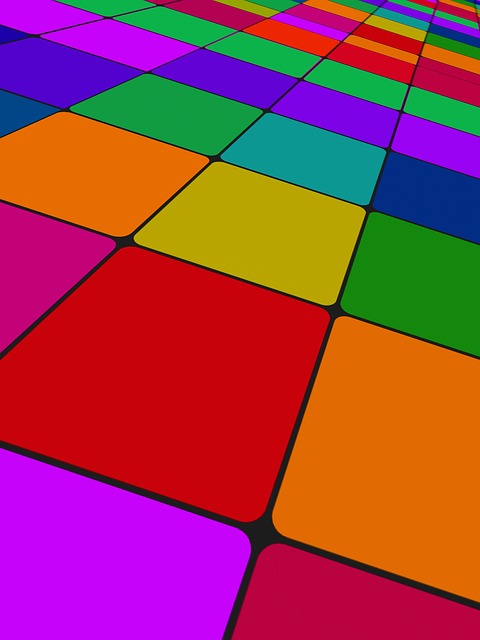 ZEITMONDIEMITDONFRE8:009:0010:0011:0012:0013:00